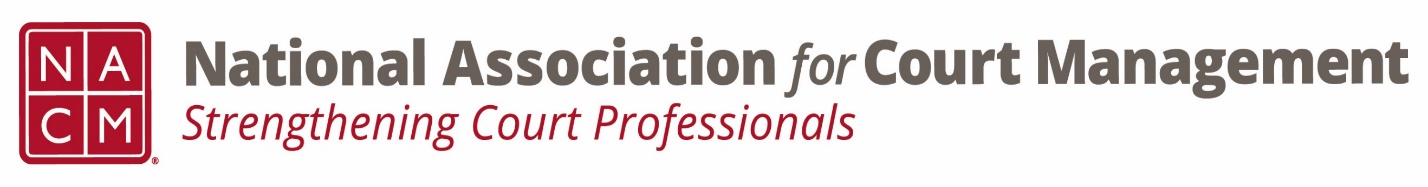 Conference Call of the Ethics SubcommitteeThursday, August 25, 20222:00 p.m. (EDT)Zoom Meeting ID: 710 387 5466  Passcode: 021675REMINDER. CUT 15 MINUTES SHORT- DEI MEETINGWelcome and Introductions of any new participantsApproval of the Minutes from June 23, 2022 Governance Committee Call Report- 5 resolutions received, coming subcommittee. By law changes coming, processes being reviewed. Voice and state of the profession work.Education Committee Call Report- “CORE and Conference Development” as two standing committees. Expanding CORE Champion. Curriculum reviews scheduled.Any other Committee Call Report Any conference discussion neededA Question of Ethics- Court Rule and Procedures vs Technological Innovation (Attachments A & B) *NOTE* This portion of the meeting will be recorded and shared with the membership.Next Meeting September 22, 2022. Karl Thoennes to present the question of ethics topic